OKRESNÝ ÚRAD KOMÁRNONám. M. R. Štefánika 10, 945 01 KomárnoČíslo: OÚ-KN-OKR-2017/000955-003					      Komárno, 20.02.2017		      									    Počet listov : 17S c h v a ľ u j e m:	_____________________        			     Mgr. László Szendi                  		            prednosta P  R  O P  O Z  Í  C  I  Eokresného a mestského kola mladých záchranárov civilnej ochranyII. stupňa základných škôl a osemročných gymnázií do kvarty vrátanepre školy so sídlom v okrese Komárno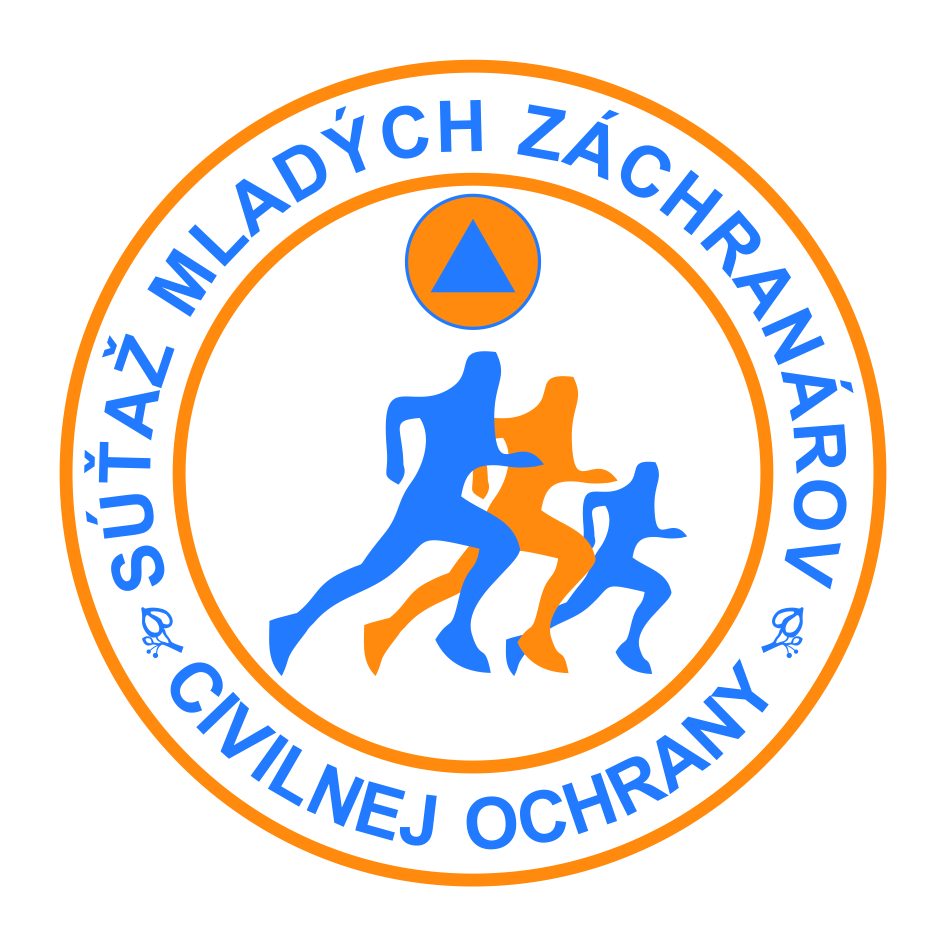 KOMÁRNO 2017A. ZÁKLADNÉ USTANOVENIA Názov a základné ustanovenie„Okresné a mestské kolo mladých záchranárov civilnej ochrany“ (ďalej len ,,súťaž“)Súťaž je organizovaná v súlade s Organizačným poriadkom súťaže mladých záchranárov CO, č. SKR-22-2/2016 zo dňa 20.1. 2016 zaregistrovaným Ministerstvom školstva, vedy, výskumu a športu SR pod číslom 2016-9485/5831:5-10EO, zaradeným do kategórie C s účinnosťou od 1.marca 2016 v zmysle Čl. 9 ods. 4 smernice č. 27/2011 o organizovaní, riadení a finančnom zabezpečení súťaží detí a žiakov škôl a školských zariadení v znení smernice č.6/2013 a Štatútom súťaže mladých záchranárov CO pre školský rok 2016/2017, č. SKR-22-25/2016 zo dňa  30.11.2016.Družstvá sa pripravujú na súťaž a súťažia podľa pravidiel ustanovených v „Metodickej príručke pre súťaž mladých záchranárov civilnej ochrany“ (ďalej len „Metodika“) s prílohami a podľa ustanovení týchto „Propozícií okresného a mestského kola ...“ (ďalej len „Propozície“). Všetky dokumenty súťaže sú zverejnené na web stránke sekcie krízového riadenia Ministerstva vnútra Slovenskej republiky (ďalej len ,,sekcie“) pod odkazom http://www.minv.sk/?smzCO ako samostatné súbory na stiahnutie. Organizačný výbor si vyhradzuje právo možnosti zmeny Propozícií, ak by to nepredvídané okolnosti vyžadovali.Oficiálne logo súťaže je zobrazené  v záhlaví organizačného poriadku súťaže. Usporiadateľ zabezpečí používanie loga súťaže na všetkých písomnostiach, webovej stránke, propagačných, edukatívnych a osvetových materiáloch a propagačných, edukatívnych a osvetových, akciách v súlade s uzavretou licenčnou zmluvou.  Cieľ súťažeCieľom súťaže je v nadväznosti na učivo „Ochrana života a zdravia“:pripravovať žiakov na možné riziká vyplývajúce najmä z pôsobenia následkov živelných pohrôm, havárií, katastrof, a teroristických útokov,overiť a precvičiť vedomosti získané učivom „Ochrana života a zdravia“ s dôrazom na civilnú ochranu, pohyb v prírode, poskytovanie prvej pomoci a hasenie malých požiarov,vybudovať a upevniť návyk poskytnúť pomoc iným v prípade mimoriadnych udalostí,motivovať žiakov k záujmovej činnosti, pozitívnej skladbe voľno časových aktivít, mimoškolskému vzdelávaniu,obohatiť výchovno-vzdelávací proces o atraktívne prvky.Vyhlasovateľ a organizátor súťažeVyhlasovateľom súťaže je sekcia. Súťaž sa koná pod záštitou prednostu Okresného úradu Komárno (ďalej len ,,OÚ Komárno“) a primátora mesta Komárno. Organizátorom súťaže je podľa Organizačného poriadku súťaže odbor krízového riadenia OÚ Komárno v spolupráci s útvarom obrany Mestského úradu Komárno. Na vykonaní súťaže sa podieľa Územný spolok Slovenského Červeného kríža v Komárne a Dobrovoľný hasičský zbor Komárno. Sprievodný program podujatia zabezpečujú ozbrojené sily Slovenskej republiky, Okresné riaditeľstvo Policajného zboru v Komárne, Okresné riaditeľstvo Hasičského a záchranného zboru v Komárne a Regionálne poradenské a informačné centrum Komárno.Organizačný výbor súťažeRiaditeľ súťaže: 		Ing. Norbert NeuschlZástupca riaditeľa súťaže:			Slavomír Hruška Tajomník: 					Viliam Siliga finančné zabezpečenie:	                       Ing. Tatiana StráňovskáHlavný rozhodca: 				Ing. Rudolf Palúch Zástupca hlavného rozhodcu: 		Mgr. Roman MačicaOrganizačné zabezpečenie:	Ing. Igor KováčMiesto a termín konania súťažeSúťaž sa uskutoční dňa 27. apríla 2017 v priestoroch mŕtveho ramena rieky Váh (Apáli) v meste Komárno.Súťažné disciplíny a rozhodcoviaOrganizátor si vyhradzuje právo na spresnenie organizačného výboru a rozhodcov v deň konania súťaže.Účastníci   Účastníkmi sú družstvá škôl, ktoré sa prihlásia stanoveným postupom podľa ustanovení čl. 5 Organizačného poriadku súťaže a podľa pokynov a v termíne uvedenom v týchto Propozíciách. Súťaže sa zúčastní  zahraničné družstvo z Maďarska. Súťažné družstvo tvoria 2 dievčatá a 2 chlapci, ktorí sú žiakmi II. stupňa základnej školy alebo       8-ročného gymnázia do kvarty vrátane. Členovia družstva si pred súťažou spomedzi seba zvolia kapitána družstva. Každá škola vysielajúca na súťaž súťažné družstvo zabezpečí jeho pedagogický dozor v počte jednej osoby, ktorá sprevádza družstvo a zodpovedá za členov družstva počas presunu na súťaž, počas priebehu súťaže i počas návratu zo súťaže. Účasť ďalšej osoby je možná s tým, že si sama zabezpečí pobyt (stravu, dopravu).Pedagogický dozor je zároveň vedúcim družstva v organizačných záležitostiach a pri prípadnom podaní protestu podľa ustanovenia v časti C. Obsah súťažných disciplín. Časový rozpis konania súťažePoznámka: Časový rozpis je orientačný, organizátor ho upraví podľa konkrétnych podmienok súťaže.B. ORGANIZAČNÉ POKYNYPrihláška na súťaž Prihlášku družstva na súťaž zašle vysielajúca škola organizátorovi - Okresnému úradu Komárno stanoveným postupom podľa ustanovení čl. 5 Organizačného poriadku súťaže. Záväznú prihlášku družstva do súťaže zašle škola písomnou formou (faxom, emailom, alebo osobne) a to na zaslanom formulári prihlášky podľa pokynov v pozvánke v termíne do do 13. apríla 2017na adresu organizátora:    Okresný úrad Komárno, odbor krízového riadenia, Nám. M. R. Štefánika                                          č. 10, 945 01  KomárnoFax:                                  035/ 7900859Email:                               igor.kovac2@minv.sk      Prihláška slúži aj ako doklad na úrazové poistenie účastníkov súťaže. Z uvedeného dôvodu prihlášku vyplňte čitateľne s úplnou adresou žiakov, pedagogického dozoru a dátumom narodenia.       V prípade náhleho ochorenia či iného dôvodu neúčasti žiaka je možná účasť náhradníka, ale vždy s dodržaním zloženia družstva, tzn. chlapec za chlapca a dievča za dievča. Oznámenie o zmene vykoná vedúci družstva najneskôr ráno v deň konania súťaže pri prezentácii súťažného družstva.Kontaktná osoba pre súťaž a súťažné disciplíny je hlavný rozhodca súťaže.Informácie o súťažiInformácie o organizácii, prípravy a priebehu súťaže poskytnú zamestnanci odboru krízového riadenia OÚ Komárno:  Žrebovanie štartových čísielŽrebovanie štartových čísel sa uskutoční počas prezentácie súťažného družstva. Doprava účastníkov súťažeDopravu žiakov na súťaž s ohľadom na pridelené finančné prostriedky pre okresné úrady nebude možné uhradiť. To znamená, že družstvá sa dostavia na miesto konania súťaže vlastnou starostlivosťou na náklady vysielajúcej školy.      V prípade požiadavky súťažného družstva, má organizátor súťaže možnosť zabezpečiť tzv. kyvadlovú dopravu vozidlom „Centra podpory“ medzi stanicou ŽSR alebo SAD a miestom konania súťaže. Uvedenú požiadavku je potrebné riešiť telefonicky s Ing. Igorom Kováčom, min. 1 deň pred súťažou.  Zdravotnícke zabezpečenie súťažeOchrana zdravia pri súťaži bude zabezpečená prostredníctvom Integrovaného záchranného    systému Slovenskej republiky na „Linke tiesňového volania 112“ a členmi Územného spolku Slovenského Červeného kríža v Komárne, ktorí budú prítomní na súťaži ako rozhodcovia.Súťažiaci sú povinní mať so sebou preukaz poistenca verejného zdravotného poistenia.Ozdravné opatrenie: Počas konania súťaže platí prísny zákaz fajčenia, požívania alkoholických nápojov či omamných látok pre všetky osoby v celom areáli a v priestore súťažnej trate.Poistenie účastníkov súťaže Úrazové poistenie súťažiacich zabezpečí OÚ Komárno na základe poistnej zmluvy úrazového poistenia s vybranou poisťovňou. Poistenie platí v deň konania súťaže a to od prezentácie súťažiacich v prezenčnej listine do ukončenia súťaže - vrátane vyhodnotenia.Stravovanie a občerstvenie súťažiacichStravovanie a občerstvenie súťažiacich, pedagogického dozoru, rozhodcov a hostí zabezpečí organizátor v mieste konania súťaže v súlade so Štatútom súťaže.Finančné a logistické zabezpečenie súťažeZabezpečuje organizátor v súlade s ustanoveniami čl. 6 Organizačného poriadku súťaže v súčinnosti so sekciou a príslušným Centrom podpory.Poriadkovo-bezpečnostné zabezpečenie súťažeZabezpečuje organizátor  podľa podmienok v deň konania súťaže s Mestskou políciou Komárno. C. TECHNICKÉ USTANOVENIA     Súťažiaci  absolvujú  celú  súťaž  s  vlastnými  ochrannými  maskami  (lícnica CM-3, CM-3-3h, CM-4). Ostatný materiál zabezpečí organizátor. Vlastné vzduchovky nie sú povolené. Počas súťaže je zakázaná akákoľvek pomoc súťažiacim. V priebehu súťaže je zakázané vstupovať do priestorov vytýčenej trate mimo pretekárov, členov organizačného výboru a hostí v sprievode člena organizačného výboru. V priebehu súťaže nie je povolené vykonávať tréning.ÚSTROJ         Športový odev (odporúčaný dlhý rukáv, dlhé nohavice) a pevná uzavretá športová obuv (napr. treking), pláštenka do dažďa v prípade nepriaznivého daždivého počasia a obuv na prezutie.TRAŤ        Trať súťaže a jednotlivé stanovištia súťažných disciplín budú vyznačené jednotným farebným značením. Na trati sa súťaží formou štart – cieľ. Terén trate je mierne členitý s rôznym povrchom (kros) a dĺžkou cca 1200 metrov. ŠTART     Družstvá štartujú za sebou podľa vylosovaného poradia (štartovných čísiel) v určenom časovom intervale so štartovným číslom, štartovnou kartičkou a vlastnou ochrannou maskou v pochodovej polohe. Družstvo musí byť pripravené v priestore štartu 3 minúty pred štartom. Časový interval štartu môže v prípade potreby upraviť hlavný rozhodca.CIEĽ      Do výsledného času družstva dosiahnutého na trati od štartu po cieľ sa započítava čas príchodu posledného člena družstva do cieľa. Stanovený limit  trate vrátane plnenia úloh na stanovištiach bude oznámený súťažiacim družstvám pred začiatkom súťaže. Body za prekročený čas sú odpočítavané osobitne – bez ohľadu na úspešnosť družstva v súťažných disciplínach podľa bodovacej tabuľky.D. Obsah súťažných disciplín1. TESTYPOSTUP: Po príchode na stanovište dostane každý člen družstva vlastnú verziu testu na vyplnenie. Test má 20 otázok. Na pokyn rozhodcu začnú súťažiaci plniť súťažnú úlohu, každý súťažiaci rieši test samostatne, vzájomná výpomoc je zakázaná. Testy nemožno riešiť na inom mieste a v inom čase, ako na príslušnom stanovišti. Každý súťažný test má skladbu:10 otázok 	Civilná ochrana  4 otázky  	Zdravotnícka príprava  1 otázka 	Volanie na tiesňovú linku 112  3 otázky	Ochrana pred požiarmi  2 otázky 	Dopravná výchova     Otázky sú vo všetkých štyroch verziách testov totožné, ich poradie však musí byť zámerne zmenené. Každý súťažiaci vypĺňa test samostatne. Organizátor vytvorí také podmienky, aby minimalizoval možnosti vzájomného napomáhania si súťažiacimi pri vypracovaní testu. Súbor otázok je spracovaný v 4 tematických celkoch:Civilná ochrana 32 otázok, Zdravotnícka príprava 15 otázok a 5 otázok k volaniu na tiesňovú linku 112, Ochrana pred požiarmi 20 otázok,  Dopravná výchova 20 otázok.      Testy sú k dispozícii na web stránke sekcie krízového riadenia Ministerstva vnútra SR (ďalej len „sekcia“) pod odkazom http://www.minv.sk/?smzCO , ich výber a zaradenie do testu sa však žiaci dozvedia až pri pridelení testu na súťažnom stanovišti TESTY. Organizátor nesmie nikomu poskytnúť skladbu súťažného textu pred súťažou. HODNOTENIE: súťažiaci získa za každú správnu odpoveď 2 body, jednotlivec môže získať max. 40 bodov. Družstvo môže spoločne získať max. 160 bodov.MATERIÁLNO-TECHNICKÉ ZABEZPEČENIE: Všetok materiál na stanovišti (testy a perá alebo ceruzky) zabezpečuje organizátor.2. Civilná ochrana      Disciplína je zložená zo 4 častí: 2.1. Použitie ochrannej masky, 2.2. Použitie improvizovaných prostriedkov individuálnej ochrany (improvizované PIO), 2.3. Vymenovanie zloženia evakuačnej batožiny, 2.4. Rozoznávanie varovných signálov CO.2.1.Použitie ochrannej masky       Táto disciplína je zameraná na overenie zručnosti nasadenia ochrannej masky. Súťažiaci si na pokyn rozhodcu nasadia masky. Rozhodca skontroluje tesnosť masiek a dá pokyn masky sňať. Správny postup použitia ochrannej masky je v „Prílohe 1 – použitie ochrannej masky“.POSTUP:družstvo príde na stanovište, každý člen s maskou v pochodovej polohe (maska aj filter samostatne /oddelené od seba/ v textilnej kapse, filter zazátkovaný),rozhodca vydá povel „masky pripraviť!“,každý člen družstva vyberie a skompletizuje masku (spoja filter s maskou, odzátkujú filtre a masky nechajú voľne zavesené na krku),rozhodca vydá povel „masky nasadiť!“,súťažiaci nasadia masky do ochrannej polohy,rozhodca vykoná kontrolu tesnosti masiek každého súťažiaceho (priloží dlaň na otvor filtra a prikáže súťažiacemu nadýchnuť sa),následne rozhodca vydá pokyn „masky sňať!“, súťažiaci vrátia masky do pochodovej polohy.     Organizátor môže alternatívne doplniť disciplínu o prechod kontaminovaným územím (napr. pokiaľ vlastní, či získa zadymovacie zariadenie – „dymostroj“). Kontaminované územie stačí aj znázorniť - vytýčiť páskou, vlajočkami a pod. Tento prechod sa však nehodnotí, rozhodca iba upozorní súťažiacich na prípadnú chybu ako, napr. na beh namiesto rýchlej chôdze.HODNOTENIE: Každý súťažiaci dostane za správne nasadenie ochrannej masky 20 bodov. Družstvo tak môže získať celkovo max. 80 bodov. Za správne nasadenie sa považuje tesná maska – teda taká, ktorá pri kontrole (rozhodcova dlaň na otvore filtra a nádych súťažiaceho v maske) neprepúšťa vzduch cez nedostatočne dotiahnutú lícnicu.MATERIÁLNO-TECHNICKÉ ZABEZPEČENIE: Súťažiaci použijú vlastné (školské príp. iné) ochranné masky. Pokiaľ vysielajúca škola nemá masky k dispozícii, zabezpečí si ich v dostatočnom predstihu cestou odboru krízového riadenia OÚ Komárno. POZNÁMKA: Súťažiaci po dobehnutí do cieľa, alebo po skončení súťaže očistia masky (vatovým) tampónom a dezinfekčným roztokom (aj v prípade cvičných masiek). Uvedená činnosť sa nehodnotí, slúži iba na dezinfekciu masky pred jej ďalším použitím. Materiál na dezinfekciu zabezpečí organizátor súťaže.2.2. Použitie improvizovaných prostriedkov individuálnej ochrany (improvizované PIO)     Úlohu riešia 2 členovia družstva, ktorí boli určení po splnení úlohy v prvej časti na stanovišti „Civilná ochrana“. Súťažiaci majú na stanovišti k dispozícii  nižšie vymenované predmety. Ku každému predmetu sú uvedené povolené alternatívy podľa možností organizátora. Vytvorenie improvizovaných PIO je rozdelené na úkony, pričom každý vyžaduje nasledovné predmety:okuliare (napr. lyžiarske, potápačské, zváračské, prípadne slnečné alebo iný predmet aspoň symbolicky použiteľný); súťažiaci ich použijú na ochranu očí,uterák, šál (prípadná náhrada: iné kusy tkaniny, utierky na riad, stará košeľa či tričko, šatka, ...); súťažiaci ho použijú na zakrytie – ochranu dýchacích ciest; organizátor môže pripraviť aj nádobu s vodou na navlhčenie tkaniny,čiapka (pletená, šiltovka či iné, ako napr. kúpacia čapica, odnímateľná kapucňa, nastrihnutá igelitová taška – nastrihnutá tak, aby sa pri zakrytí temena, zátylku a krku zabránilo zaduseniu); súťažiaci ju použijú na pokrytie hlavy, pršiplášť (prípadná náhrada: stará – ideálne nepremokavá vetrovka, dlhý kabát, otepľovacie  či džogingové – šuštiaková súprava, overal, stará deka, veľké kusy fólie); súťažiaci ich použijú na ochranu trupu,      igelitové vrecká (prípadná náhrada: gumené alebo iné rukavice, malé PVC tašky); súťažiaci ich použijú na ochranu rúk,   vysoké igelitové tašky (prípadná náhrada: PVC vrecia na odpad, fólia alebo gumené čižmy); súťažiaci ich použijú na ochranu chodidiel a nôh,gumičky a kúsky povrazu (súťažiaci ich použijú na upevnenie vyššie opísaného materiálu)POSTUP: Rozhodca stručne uvedie 2 členov družstva do fiktívnej situácie (pozri „Prílohu č. 2 - Modelové situácie“. Uvedené situácie sú iba vzorové – pre inšpiráciu, rozhodca nezdržiava družstvo podrobným opisom, detailmi a pod.) Súťažiaci dostávajú úlohu zhotoviť improvizované PIO v situácii, keď sú ochranné masky nedostupné avšak je nevyhnutné ochrániť si najmä dýchacie cesty, oči  a povrch tela. Na pokyn rozhodcu začnú dvaja súťažiaci vyberať predmety (materiál), z ktorých je možné zhotoviť improvizované PIO. Na figurantovi demonštrujú správne zhotovenie a použitie improvizovaných PIO a komentujú svoju činnosť (vysvetľujú výber predmetov, dôvod výberu, použitie na jednotlivých častiach tela a pod.). Ostatní 2 členovia družstva po splnení úloh (výber evakuačnej batožiny a rozoznávanie varovných signálov CO) môžu radiť pri výbere predmetov a zhotovovaní improvizovaných PIO. HODNOTENIE: Za správne zhotovené a použité prostriedky na ochranu očí a dýchacích ciest získa družstvo 35 bodov. Ďalších 26 bodov získa družstvo za správne zhotovené a použité prostriedky na ochranu trupu.	Za správne zhotovené a použité improvizované PIO sa pokladá: zakryté – chránené dýchacie cesty a zároveň i hlava (ústa, nos, pokrývka hlavy), zakrytý – chránený trup alebo aspoň jeho väčšia časť,zhotovená ochrana nôh  (minimálne chodidiel a časti lýtka),zhotovená ochrana rúk.Družstvo získať za túto časť disciplíny „Civilná ochrana“ celkom 61 bodov.MATERIÁLNO-TECHNICKÉ ZABEZPEČENIE: Všetok uvedený materiál na stanovišti zabezpečuje organizátor.2.3. Evakuačná batožina     Úlohou v tejto časti disciplíny „Civilná ochrana“ je vybrať 10 predmetov do evakuačnej batožiny. Z týchto desiatich predmetov sa hodnotia iba predmety správne, teda tie, ktoré sú do evakuačnej batožiny skutočne určené resp. odporúčané. Súťažiaci preto musia mať k dispozícii (na celte, stolíku, v debni, ... alebo zobrazené na kartičkách ) minimálne 10 správnych predmetov.Úlohu rieši iba 1 člen družstva, ktorý bol určený po splnení úlohy v prvej časti na stanovišti „Civilná ochrana“. POSTUP: Rozhodca uvedie člena družstva do fiktívnej situácie (pozri ,,Príloha 2 – Modelové situácie“), ktorá vyúsťuje do evakuácie obyvateľstva. Súťažiaci majú k dispozícii reálne predmety (na celte, stolíku, v debni...), z ktorých na pokyn rozhodcu začnú spoločne  vyberať predmety doporučené ako súčasť evakuačnej batožiny. Podľa podmienok organizátora môžu byť na splnenie tejto úlohy použité ako alternatíva kartičky s obrázkami predmetov a ich názvom v rozsahu uvedenom nižšie.Hmotnosť a obsah evakuačnej batožiny je určený vyhláškou MV SR č. 328/2012 Z.z. a to:Hmotnosť batožiny môže byť najviac25 kg u dospelej osoby,15 kg u dieťaťa,5 kg príručnej batožiny okrem batožiny podľa prvého a druhého bodu.Odporúčaný obsah batožiny:osobné doklady, peniaze a iné cennosti,lieky a nevyhnutné zdravotnícke pomôcky,základné potraviny a pitná voda na dva až tri dni,predmety osobnej hygieny,vrecková lampa,prikrývka alebo spací vak,náhradná osobná bielizeň, náhradný odev, náhradná obuv a nepremokavý plášť,ďalšie nevyhnutné osobné veci.Na účely plnenia predmety neodporúčané: cigarety, zápalky;zbrane;alkohol;jedlá ľahko podliehajúce skaze.Neutrálne predmety: napríklad písacie potreby, disketa či CD nosič, teplomer, nie nevyhnutné hygienické potreby (krém na ruky, ženský make-up, telové mlieko...), rozličné náradie (kladivo, skrutkovač, kliešte, klince...), lepiaca páska a ďalšie predmety.     Tieto predmety slúžia iba na sťaženie orientácie pri výbere predmetov, tzn. aby súťažiaci nemohli postupovať mechanickým oddelením predmetov odporúčaných od predmetov neodporúčaných. Ich výber súťažiacimi sa nehodnotí. Organizátori musia dať pozor, aby išlo o predmety skutočne neutrálne, nesmú to byť predmety podobajúce sa resp. „príbuzné“ predmetom odporučeným.Niekoľko príkladov predmetov, ktoré sa môžu podobať na odporučené alebo zakázané predmety:plastický pohár, ktorý môže byť súčasťou balenej vody,tzv. klubová karta (napr. mobilného operátora, siete čerpacích staníc, finančnej inštitúcie...), ktorá môže budiť dojem nevyhnutne potrebného osobného dokladu,liečivo, dezinfekčný a čistiaci prostriedok obsahujúci alkohol,malé sviečky, napr. do aromatických lámp, ktoré sú na praktické osvetlenie nepoužiteľné,špeciálna obuv ako napr. lyžiarky, príp. dámska obuv na vysokom opätku.UPOZORNENIE PRE ORGANIZÁTOROV: Pre potreby súťaže sa použije napr. prázdna škatuľka cigariet, maketa zbrane, resp. hračkárska zbraň, fľaša od alkoholu naplnená vodou, prázdna škatuľka, resp. vymytý „kelímok“ od syra, masla, jogurtu a pod., prázdne tuby a ďalšie. Nie je nutné zakupovať „skutočné“ potraviny a je zakázané použiť cigarety a alkohol. Značka (logo + názov) cigariet na škatuľke môže byť prelepená. Pokiaľ budú mať organizátori k dispozícii, môžu do ponuky pridať i objemnejšie neutrálne predmety, ako napr. periny, kočík, alebo vlastné domáce zviera s vysvetlením, že v navodenej situácii ide o zviera rodiny evakuovaného.HODNOTENIE: Za každý správny predmet, t.j. predmet, ktorý je odporučený do evakuačnej batožiny, dostane družstvo 10 bodov. Družstvo môže získať maximálne 100 bodov. Výber zakázaných a neutrálnych predmetov sa nehodnotí. MATERIÁLNO-TECHNICKÉ ZABEZPEČENIE: Všetok uvedený materiál zabezpečuje organizátor.2.4. Rozoznávanie varovných signálov      Táto časť disciplíny je zameraná nielen na samotné rozoznanie varovných signálov CO, ale tiež správanie sa po ich zaznení. Úlohu rieši iba 1 člen družstva, ktorý bol určený po splnení úlohy v prvej časti na stanovišti „Civilná ochrana“. POSTUP: Rozhodca uvedie člena družstva do fiktívnej situácie (pozri ,,Príloha 2 – Modelové situácie“) a pustí mu nahrávku varovného signálu „Všeobecné ohrozenie“, alebo „Ohrozenie vodou“ na CD nosiči alebo vo formáte MP3 (podľa technických možností organizátora).      Prehrávanie varovného signálu netrvá celé dve, resp. šesť minút, ale iba pokým súťažiaci neodpovie o aký varovný signál ide, resp. oznámi, že nevie odpovedať. Po rozpoznaní signálu súťažiaci odpovie o aký varovný signál ide a čo by robil, keby ho počul. Správna reakcia na signál je nasledovná:zapnúť vysielanie verejnoprávneho rozhlasu a verejnoprávnej televízie a sledovať vysielanie,nezaťažovať telefónne spojenie - telefonovať iba v skutočne súrnych prípadoch,ubezpečiť sa či v okolí (napr. v dome) nie sú chorí, postihnutí, starí ľudia a poskytnúť im pomoc, postarať sa o deti bez dozoru,zlaté pravidlo – zachovať rozvahu a pokoj.Za správnu odpoveď sa považuje:určenie, či ide o varovný signál „Všeobecné ohrozenie“ (2-minútový kolísaný tón), alebo „Ohrozenie vodou“ (6-minútový stály tón),opísanie reakcie na varovný signál.POZNÁMKA: Signál „Koniec ohrozenia“ sa neprehráva, pretože od varovného signálu „Ohrozenie vodou“ sa líši iba dĺžkou trvania.HODNOTENIE: Za správne rozoznanie (určenie) varovného signálu družstvo získa 20 bodov. Za opísanie správnej reakcie na varovný signál obdrží družstvo ďalších 20 bodov. Družstvo môže získať za túto časť celkom 40 bodov. MATERIÁLNO-TECHNICKÉ ZABEZPEČENIE: Prehrávacie zariadenie i nahrávku zabezpečuje organizátor. Nahrávka vo formáte MP3 je k dispozícii na web stránke sekcie ako „Príloha č. 6 - signály CO“.3. Hasenie malých požiarovPOSTUP: Členovia družstva spoločne vykonajú hasenie tzv. „džberovkou" na cieľ. Na stanovišti na stojane je päť terčov (napr. plechoviek) postavených vedľa seba. Tieto plechovky musia zhodiť prúdom vody na jedinú náplň (objem nádrže) džberovky. Vzdialenosť od prúdnice (striekacej čiary) po cieľ závisí od výkonu džberovky (cca 5 – 10 metrov) a poveternostných podmienok. Organizátor s rozhodcami pred začiatkom súťaže džberovku vyskúša (vrátane zrazenia plechoviek) a určí vzdialenosť terčov. Na pokyn rozhodcu ľubovoľný člen družstva hasí a druhý člen pumpuje vodu džberovkou. Organizátor môže v prípade silného vetra použiť ako terč plechovky čiastočne naplnené vodou. Súťažiaci však na to musia byť vopred upozornení a rozhodcovia pred začiatkom súťaže na stanovisku sami vyskúšajú, či je možné plechovky zraziť prúdom vody a určiť zodpovedajúcu vzdialenosť.TECHNICKÁ PORUCHA DŽBEROVKY: Problém s nefunkčnosťou džberovky alebo s iným technickým problémom nahlási súťažiaci rozhodcovi, ktorý ho bude riešiť. Čas, za ktorý sa odstráni technické zlyhanie džberovky, alebo iný technický problém na stanovišti, bude považovaný za „zdržný čas“ (pozri bod 4.1.) a bude odpočítaný z celkového bežeckého času. HODNOTENIE: Za každý zasiahnutý terč (zrazenú plechovku) dostane družstvo 5 bodov. Celkovo tak môže získať max. 25 bodov.MATERIÁLNO-TECHNICKÉ ZABEZPEČENIE: Všetok uvedený materiál (terče, stojan, džberovky) zabezpečuje organizátor. Pri určovaní umiestnenia stanovišťa na súťažnej trati sa organizátorovi odporúča podľa možnosti zabezpečiť priamy zdroj vody.4. Pohyb a pobyt v prírodePOSTUP: Každý člen  súťažného družstva si na stanovišti vytiahne jednu zo štyroch otázok, ktorú každý člen plní samostatne.     Správne postupy pri plnení úloh sú opísané v „Prílohe 3 – topografia“. Súťažné úlohy:orientácia na mape pomocou buzoly (alebo kompasu), určenie azimutuNa pokyn rozhodcu súťažiaci zorientuje mapu podľa buzoly. Rozhodca určí bod na mape (ako napr. hrad, vrchol kopca, železničná stanica, strom, atď.). Rozhodca následne vyzve súťažiaceho, aby určil azimut daného bodu voči stanovišťu. Alternatíva plnenia úlohy: Podľa podmienok trate a tiež počtu súťažiacich družstiev môže organizátor zaradiť praktickú časť riešenia úlohy a to 3 - 4 azimutovými úsekmi v okolí stanovišťa „Pohyb a pobyt v prírode“. Úlohu plní družstvo spoločne, organizátor súťaže je povinný túto formu plnenia úlohy uviesť v „Propozíciách súťaže“. meranie vzdialenosti na mapeNa pokyn rozhodcu súťažiaci zmeria na mape rozhodcom určenú úsečku a podľa mierky mapy odpovie, aká je skutočná dĺžka vzdialenosti v metroch.odhad vzdialenosti v teréneNa pokyn rozhodcu súťažiaci zmeria svoju vzdialenosť od rozhodcom určeného nehybného bodu (napr. strom, budova, stožiar, atď.). Meranie vykonáva tzv. šírkovou metódou. Bod je spoločný pre všetkých súťažiacich, rovnako ako tolerancia. Tolerancia od skutočnej vzdialenosti je +/- 5 m. Rozhodca súťažiacemu po nahlásení odpovede iba potvrdí, či sa dostal, alebo nedostal do tolerancie. Nesmie mu oznámiť skutočnú dĺžku, aby sa ju nedozvedeli ďalší súťažiaci.určovanie svetových strán v teréneNa pokyn rozhodcu súťažiaci odpovie, ako by v prírode určil rozhodcom zvolené svetové strany.Podrobnejší postup je uvedený v „Prílohe 3 – topografia“.HODNOTENIE: Každý člen družstva dostane ním správne vyriešenú úlohu max. 10 bodov, družstvo tak môže spoločne získať max. 40 bodov. V prípade plnenia alternatívnej úlohy v písm. a) je bodové ohodnotenie rovnaké s dotáciou max. 10 bodov. MATERIÁLNO-TECHNICKÉ ZABEZPEČENIE: Buzoly,  mapy a ostatný materiál zabezpečuje organizátor. Súťažiaci môžu použiť vlastnú buzolu. 5. Streľba zo vzduchovky     Všetci členovia družstva strieľajú zo vzduchovky súčasne v polohe ležmo na sklápacie terče. Súťaží sa so zalamovacou vzduchovou puškou kalibru 4,5 mm, strelivo - diabolky. Používajú sa sklopné terče, ktoré spadnú pri zásahu terča a sú zdvíhateľné z palebného bodu/čiary. Organizátor určí iba jeden druh terča rovnaký pre všetkých 4 súťažiacich (tzn., že všetky 4 terče majú buď 3 otvory, 4 alebo 5 (biatlonový)). Vzdialenosť terčov je . Každý člen družstva má k dispozícii 1 „nástrelný“ + 3 súťažné výstrely. POUČENIE: Organizátori resp. rozhodcovia vykonajú poučenie o manipulovaní so vzduchovkou a pravidlách hodnotenia zásahov pred začiatkom súťaže. Poučenie je povinné pre všetkých súťažiacich, prítomní môžu byť aj učitelia. Poučenie sa v závislosti od počtu družstiev vykoná spoločne príp. po družstvách. POSTUP: Členovia družstva po príchode na stanovište zaľahnú na určené miesto a vystrelia na pokyn rozhodcu prvý „nástrelný“ výstrel. Rozhodca potvrdí súťažiacim zásahy a uvedie terče do pôvodnej polohy. Súťažiaci na pokyn rozhodcu opäť nabijú vzduchovky a pokračujú v súťažnej streľbe. Každý súťažiaci má 3 súťažné výstrely, ako je uvedené vyššie. TECHNICKÁ PORUCHA VZDUCHOVKY ALEBO TERČA nezavinená súťažiacim: Každé zlyhanie zbrane nahlási súťažiaci rozhodcovi. Odstránenie poruchy alebo výmena vzduchovky môže byť vykonaná len so súhlasom rozhodcu. Problémy s terčmi - ak sa roztrhne zdvíhacia šnúra alebo vznikne iný mechanický problém, musí byť informovaný rozhodca, ktorý to bude riešiť. Čas, za ktorý sa odstráni technické zlyhanie vzduchovky alebo terča nezavineného súťažiacim, bude považovaný za „zdržný čas“ (pozri bod 4.1.) a bude odpočítaný z celkového bežeckého času. Organizátorom súťaže sa odporúča vytvoriť pre družstvá podmienky na prípravu v streľbe na základe písomnej požiadavky školy, pokiaľ táto takúto možnosť nemá a nevie si ju iným spôsobom zabezpečiť.HODNOTENIE: Každý súťažiaci získa 2 body za každý zasiahnutý terč. Jednotlivec môže získať max. 6 bodov. Družstvo môže spoločne získať max. 24 bodov.MATERIÁLNO-TECHNICKÉ ZABEZPEČENIE: Všetok materiál (vzduchovky, diabolky, terče, strelecké podložky) zabezpečuje organizátor. Vlastné vzduchovky nie sú povolené. 6. Zdravotnícka príprava     Disciplína je zložená z 2 častí a je zameraná na:1. Ošetrenie zranení - ukážka správneho postupu pri ošetrení konkrétneho zranenia.2. Volanie na tiesňovú linku 112 - ukážka správnej komunikácie s operátorom tiesňovej     linky 112.      Družstvo plní obidve úlohy súbežne. Za tým účelom sa na pokyn rozhodcu rozdelí na 3 + 1  člen, pričom 3-členná skupina plní úlohu č. 1,  a 4. člen plní samostatne úlohu č. 24.1. Ošetrenie zraneniaPOSTUP: Traja členovia družstva predvádzajú praktické ošetrenie zranenia podľa vytiahnutej otázky (zadania) na figurantovi/príp. dvaja členovia družstva na vlastnom členovi a pri úlohe v písm. a) na resuscitačnom modeli. Štvrtý člen družstva súbežne predvedie správnu komunikáciu s operátorom tiesňovej linky 112. Súťažné otázky (zadania):bezvedomie - zastavenie dýchania a činnosti srdca Zistenie základných životných funkcií, vykonanie resuscitácie. vykĺbenie členka s podozrením na zlomeninuOšetrenie, fixácia zranenej končatiny.otvorená zlomenina na dolnej končatine (v predkolení)Zlomenina s krvácaním, ošetrenie krvácajúcej rany, fixácia zranenej dolnej končatiny.Poznámka: Vypúšťa sa konkretizácia krvácania (žilové/tepnové)  vzhľadom na paralelné poranenie žíl aj tepien pri takomto poranení.zatvorená zlomenina na hornej končatine (predlaktia) Ošetrenie, fixácia zlomeniny.tržná rana na hlave s slabým krvácaním a miernym opuchomOšetrenie, poloha postihnutého s vyvýšením hlavy, očistenie okolia rany, sterilné prekrytie rany, sledovanie postihnutého.popálenina Sterilné ošetrenie popáleného miesta, krytie, poskytnutie protišokových opatrení, zákaz podávania tekutín.      Správne postupy ošetrovania zranení sú v „Prílohe 4 - Zdravotnícka príprava - ošetrenie zranení“.     Organizátor zabezpečí rozhodcov z radov členov Slovenského Červeného kríža (SČK).HODNOTENIE: Za správne zvolený postup ošetrenia (formou praktickej ukážky) dostane družstvo najviac 30 bodov. (Tabuľky s hodnotením - Príloha A/1).MATERIÁLNO-TECHNICKÉ ZABEZPEČENIE: Zdravotnícky materiál, resuscitačný model, príp. ďalší materiál, figurantov zabezpečuje organizátor v súčinnosti s príslušným spolkom (územným alebo miestnym) SČK.Poznámka: na doplnenie prípravy súťažiacich (v oblasti poskytovania prvej pomoci) je možné využiť aj materiály vydávané napr. Slovenským Červeným krížom.4.2. Volanie na tiesňovú linku 112      Štvrtý člen družstva predvedie správnu komunikáciu s operátorom tiesňovej linky 112. POSTUP: Rozhodca navodí modelovú situáciu (pozri vzorové príklady v „Prílohe 5 – volanie na linku 112“) a z pozície operátora tiesňovej linky 112 vyzve súťažiaceho na vykonanie ukážky volania na tiesňovú linku 112. Súťažiaci sa predstaví  menom a priezviskom, a popíše situáciu podľa nasledovných krokov: Čo sa stalo – volajúci stručne popíše situáciu (ktorú vidí, počuje)Kde sa stalo – volajúci uvedie miesto udalosti (obec, objekt, lokalita)    Komu sa stalo – volajúci uvedie počet osôb, približný vek Kedy sa stalo – volajúci spresní čas nehody, zranenia (pokiaľ mu je známy), prípadne dátum Volajúci poskytne operátorovi ďalšie doplnkové informácie - telefónne číslo pre spätné volanie a pod. podľa dopytu operátora.HODNOTENIE: Súťažiaci by mal vedieť oznámiť - popísať udalosť podľa vyššie uvedených krokov súvisle a stručne bez pomocných otázok rozhodcu. Za správne predvedenú komunikáciu s operátorom tiesňovej linky dostane družstvo najviac 25 bodov (tabuľka s hodnotením - Príloha A/2).MATERIÁLNO-TECHNICKÉ ZABEZPEČENIE:  Materiál (napr. nefunkčný telefón a pod.) zabezpečí organizátor. E. celkové hodnotenie1. Bodovanie jednotlivých disciplín2. Bodovacie tabuľky sú uvedené v Metodickej príručkeDisciplína „Zdravotnícka príprava“Prílohy A/1 k hodnoteniu ošetrenia zranení: a), b), c), d), e), f)Príloha A/2 k hodnoteniu volania na linku 112Disciplína „Civilná ochrana“Príloha B k hodnoteniu vyhotovenia  improvizovaných PIODisciplína „Pohyb a pobyt v prírodePríloha C k hodnoteniu plnenia úloh na stanovišti3. Čas     Organizátor v závislosti od dĺžky a náročnosti trate (terén, prevýšenie, povrch a pod.) určí časový limit, ktorý je optimálny na absolvovanie celej trate, vrátane času plnenia disciplín na jednotlivých stanovištiach. Limit musí byť oznámený súťažiacim pred začiatkom súťaže.      Každému družstvu sa v momente štartu začína merať čas (tzv. „bežecký čas“). Meranie času sa zastavuje okamihom dobehnutia posledného člena družstva do cieľa po absolvovaní všetkých súťažných disciplín.Družstvá,  ktoré zabehnú trať v určenom limite alebo pod limit (rýchlejšie), body nestrácajú ani dodatočne nezískavajú.Družstvu, ktoré dobehne do cieľa v čase vyššom (horšom), čiže pomalšom ako je určený limit, sa odpočítajú body podľa nasledovného kľúča:Hodnoty odpočítavaných bodov za pomalšie dobehnutie:do 1 minúty vrátane					- odpočet   2 body1 minúta a 1 sekunda až 2 minúty vrátane		- odpočet   4 body2 minúty a 1 sekunda až do 3 minút vrátane		- odpočet   6 bodov3 minúty a 1 sekunda až do 4 minút vrátane		- odpočet   8 bodov4 minúty a 1 sekunda až do 5 minút vrátane		- odpočet 10 bodov5 minút a 1 sekunda až 10 minút vrátane		- odpočet 12 bodovpomalšie zabehnutie viac ako 10 minút (oproti limitu)  	- strata 20 bodov    Body za čas sú odpočítavané osobitne – bez ohľadu na úspešnosť družstva v súťažných disciplínach.4. Zdržný čas     Môže vzniknúť situácia, že družstvo sa nie vlastnou vinou zdrží na stanovišti, napr. ak:rýchlejšie družstvo dobehne na stanovište, kde sa stále nachádza pred ním štartujúce družstvo a plní súťažnú úlohu,  v prípade vzniku a počas odstraňovania technickej poruchy na džberovke, vzduchovke alebo iného technického problému.      V takom prípade rozhodca stanovišťa zapíše tzv. „zdržný čas“ družstva na štartovný lístok družstva a tiež do vlastného prehľadu. Zdržný čas sa družstvu po dobehnutí do cieľa odpočíta od celkového „bežeckého času“. Kapitán družstva oznámi rozhodcovi v cieli, že majú v štartovnom lístku zapísaný zdržný čas. 5. Celkové hodnotenie      Konečné poradie družstiev je tvorené súčtom bodov získaných na všetkých stanovištiach a bodmi odpočítanými za dlhší bežecký čas ako stanovený limit trate (body sú družstvu odpočítané len v prípade, že družstvo zabehlo trať nad limit, tzn. pomalšie). Maximálny počet získaných bodov je 585.V prípade rovnosti bodov rozhoduje o konečnom poradí:vyšší bodový zisk získaný v disciplíne „Testy“v prípade ďalšej rovnosti bodov získaných v „Testoch“, rozhoduje vyšší bodový zisk v disciplíne „Civilná ochrana“,v prípade rovnosti bodov v „Testoch“ aj v disciplíne „Civilná ochrana“, rozhoduje vyšší bodový zisk v disciplíne „Zdravotnícka príprava“,pokiaľ by sa zhodoval bodový zisk dosiahnutý v disciplínach „Testy“, „Civilná ochrana“ aj „Zdravotnícka príprava“, rozhoduje o konečnom poradí družstiev lepší „bežecký čas“, za ktorý absolvovali družstvá celú trať už po odpočítaní „zdržného času“ a prípadne aj odčítaní bodov za prekročenie limitu trate.     Po dobehnutí posledného družstva do cieľa a spracovaní výsledkov organizátor zverejní výsledkovú listinu s poradím družstiev a s dosiahnutým bodovým ziskom. Výsledková listina musí byť k dispozícii všetkým súťažiacim, ich (pedagogickému) sprievodu a členom organizačnej skupiny – napríklad na informačnom paneli, či nástenke na mieste konania súťaže. Organizátor pred začiatkom súťaže upozorní súťažiacich o mieste, kde bude výsledková listina umiestnená a o ich práve podať prípadný protest. PODANIE PROTESTU:      Družstvo má právo podať protest po vyvesení výsledkovej listiny voči spornému bodovaniu na stanovišti alebo inému problému na súťažnej trati, či výslednému bežeckému času.       Protest podáva výhradne vedúci družstva (pedagogický dozor) a to do 10 minút od vyvesenia výsledkovej listiny, resp. do 15 minút pri väčšom počte účastníkov (15 a viac družstiev). Organizátorom odporúčame použiť formulár na podávanie protestov, ktorý tvorí prílohu „Organizačného poriadku súťaže“ za účelom získania prehľadu o podaných protestoch a ich riešení. Dodatočné podávanie protestov, alebo dopĺňanie už podaného písomného protestu nie je prípustné. Protesty prijíma a rieši hlavný rozhodca podľa potreby v súčinnosti s rozhodcami na príslušnom stanovišti a o riešení protestov informuje riaditeľa súťaže.DISKVALIFIKÁCIA DRUŽSTVA:Družstvo bude diskvalifikované: pri svojvoľnom skrátení trate, za vynechanie súťažnej disciplíny, pri použití akejkoľvek cudzej pomoci v súťaži i zo strany svojho vedúceho družstva,  za neuposlúchnutie pokynov rozhodcov a pri hrubom porušení disciplíny, za pokus akýmkoľvek spôsobom ovplyvňovať rozhodcu, pri porušení bezpečnostných predpisov pri manipulácii a streľbe so vzduchovkou, nedodržanie zloženia družstva 2 chlapci + 2 dievčatá (mimo hosťujúceho družstva zo zahraničia),ak do cieľa nedobehnú všetci členovia súťažného družstva.6. Ocenenie súťažných družstiev      Ocenenie súťažiacich zabezpečí organizátor súťaže.Postupový kľúč na majstrovstváNa majstrovstvá postúpi víťaz z okresného kola, pričom počet získaných bodov nie je pre postup víťazného družstva rozhodujúci. Majstrovstvá sa uskutočnia v termíne 13. – 15. júna 2017 v Gabčíkove, okres Dunajská Streda. F. ZÁVEREČNÉ USTANOVENIEÚčasťou v súťaži vyjadrujú súťažiaci súhlas s pravidlami súťaže.V prípade akýchkoľvek pochybností a či porušení pravidiel súťaže rozhoduje o správnosti hlavný rozhodca po prerokovaní sporu s príslušnými rozhodcami.Všetci účastníci súťaže súhlasia s použitím a uverejnením fotografií, ktoré budú o nich vyhotovené počas okresných kôl a majstrovstiev bez nároku na odmenu. Usporiadateľ si vyhradzuje právo použiť v rámci súťaže urobené fotografie, video nahrávky a rozhovory, ako aj výsledky s osobnými údajmi v tlači, rozhlase a televízii, ako aj v inej forme prezentácie  bez nároku na odmenu účastníkom vyhodnotenia  súťaže. Tieto materiály budú použité v rámci propagácie, prevencie a  osvety civilnej ochrany a čísla tiesňového volania 112  Ministerstvom vnútra Slovenskej republiky.Súťažné disciplínyRozhodcoviaOrganizáciaŠtart – Cieľ Mgr. Roman MačicaOÚ Komárno1. Testy Ing. Diana PodmaníkováOÚ Komárno1. Testy Bianka KováčováDobrovoľníčka2. Civilná ochranaIng. Ladislav AggOÚ Komárno2. Civilná ochranaMgr. Monika TöltésyováOÚ Komárno3. Pohyb a pobyt v prírodeMgr. Paulina KováčováOÚ Komárno3. Pohyb a pobyt v prírodeIng. Štefan ÓdorOÚ Komárno4. Zdravotnícka príprava Územný spolok  Slovenského Červeného kríža v KomárneÚzemný spolok  Slovenského Červeného kríža v Komárne5. Hasenie malých požiarov Dobrovoľný hasičský zbor KomárnoDobrovoľný hasičský zbor Komárno6. Streľba zo vzduchovej puškyIng. Ján KraslanOÚ Komárno6. Streľba zo vzduchovej puškyIng. Kristína NagyováOÚ KomárnoSčítacia komisia  Zuzana TokárováOÚ KomárnoSčítacia komisia  Lýdia BohákováOÚ Komárno08:00 – 08:30 hod.prezentácia účastníkov, losovanie štartovných čísiel, vydanie občerstvenia 08:30 – 08:55 hod.otvorenie súťaže, organizačné pokyny, výklad trate, bezpečnostné opatrenia, sľub súťažiacich a rozhodcov  09:00 – 13:00 hod.  priebeh súťaže11:00 – 12:30 hod. obed (vydávaný priebežne)13:00 – 14:00 hod.vyhodnotenie súťaže, odovzdanie cien, ukončenie súťaže  Zamestnanec odboru krízového   riadenia Ing. Norbert NeuschlIng. Igor KováčTelefón 035/7900851035/7900857Mobil0911 627 6130904 606 345Emailokr.kn@minv.skigor.kovac2@minv.skSúťažná disciplínaBodovanieMax. počet bodov1. Testy1 otázka/2 body x 20 otázok x 4 súťažiaci1602. Civilná ochrana2.1. použitie ochrannej maskysprávne nasadenie/20 bodov  x 4 súťažiaci802.2. improvizované PIO ochrana očí + dýchacích ciest/35 bodov (podľa hodnotiacej tabuľky B) 352.2. improvizované PIO ochrana trupu a nôh /26 bodov(podľa hodnotiacej tabuľky B) 262.3. evakuačná batožina       správny predmet/10 bodov x 10 predmetov1002.4. rozoznávanie varovných signálov COrozoznanie signálu/20 bodov, reakcia na signál ďalších/20 bodov403. Pohyb a pobyt v prírode1 správne riešenie/10 bodov x 4 súťažiaci (podľa hodnotiacej tabuľky C)404. Zdravotnícka príprava 4.1. Ošetrenie zranenísprávny postup ošetrenia/30 bodov (podľa hodnotiacej tabuľky A/1/a,b,c,d,e,f)304.2. Volanie na tiesňovú linku 112správna komunikácia s operátorom tiesňovej linky 112/25 bodov (podľa hodnotiacej tabuľky A/2)255. Hasenie malých požiarovzasiahnutý terč (plechovka)/5 bodov x 5 terčov256. Streľba zo vzduchoviekzasiahnutý terč/2 body x 3 terče x 4 súťažiaci24Počet bodov celkomspolu - bez odpočítaných bodov za čas585